Fryzura OwcyProszę przeczytać dzieciom wiersz i zadać do wiersza kilka pytań.
Przed lusterkiem owca siedzi, nad wyglądem swym się biedzi.
-Co ja noszę na tej głowie! Może ktoś mi coś podpowie?
-Kucyk – świnka jej odpowie.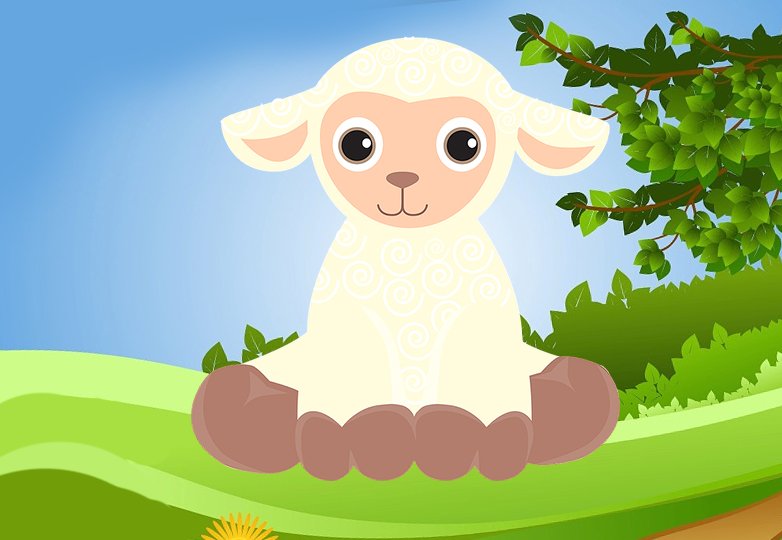 Owca słucha jednym uchem, a gdzie indziej jest już duchem.
W pogaduszki się nie wdaje, do konika się udaje.
-Och dzień dobry mój koniku, mam problemów ja bez liku.
A największy szczerze powiem, to co noszę na swej głowie.
Co tu zrobić? Pan mi powie.
-Ja? Owieczko moja miła, coś ty tutaj pokręciłaś.
-Świnka mi tak doradzała, bym kucyka zapytała.
-Chyba raczej zawiązała.
-Co pan mówi drogi panie?
-Mówię kucyk – uczesanie.
-Wybacz miły mój koniku, lecz nie noszę ja kucyków!
Nic od ciebie się nie dowiem.Biegnie owca więc do szczygła.
Bo słuchała jednym uchem, a gdzie indziej była duchem.
I z daleka pokrzykuje: – Ptaszku drogi, pan ratuje!
Ach to moje uczesanie, ostrzyż mnie więc drogi panie.
Tak nie mogę przecież chodzić! Wełna mi do oczu wchodzi.
-Mówi pani dyrdymały – przerwie owcy ptaszek mały.
Powiem szczerze: nigdy szczygły nikogo nie będą strzygły.
Ty fryzjera potrzebujesz, idąc do mnie czas marnujesz.
-Cóż przepraszam i dziękuję, wiem już kogo poszukuję.I z wizytą do fryzjera już owieczka się wybiera.
Na fotelu zaraz siada, fryzjerowi tak powiada:
-Chciałabym wyglądać ładnie, w tej fryzurze mi szkaradnie.
Czas wprowadzić jakieś zmiany, więc do dzieła mój kochany.
Chcę by było bardzo modnie, no i przy tym też wygodnie.
Fryzjer słucha jednym uchem, a gdzie indziej jest już duchem .
-Skoro mówi pani zmiany, no to owco zaczynamy.
I już macha nożycami.
-Zaraz kończę ja owieczko, pani spojrzy w lustereczko.
Owca patrzy nie dowierza! Ostrzyżona jest na jeża!Ryszard GłuszekPytania do WierszykaKto jest głównym bohaterem wiersza?Jaki problem miała owca?Z jakimi zwierzętami owca rozmawiała?Do kogo powinna udać się Owca ze swym problemem.Zadania dla Przedszkolaków:Wymień akcesoria fryzjera 2. Wykonaj pracę plastyczną pt: „ Papierowy fryzjer”Do pracy potrzebna będą potrzebne 2 rolki papieru i krepa kolorowa. Proszę z dzieckiem wykonać pracę plastyczną zgodnie ze wzorem. ( obrazek poniżej).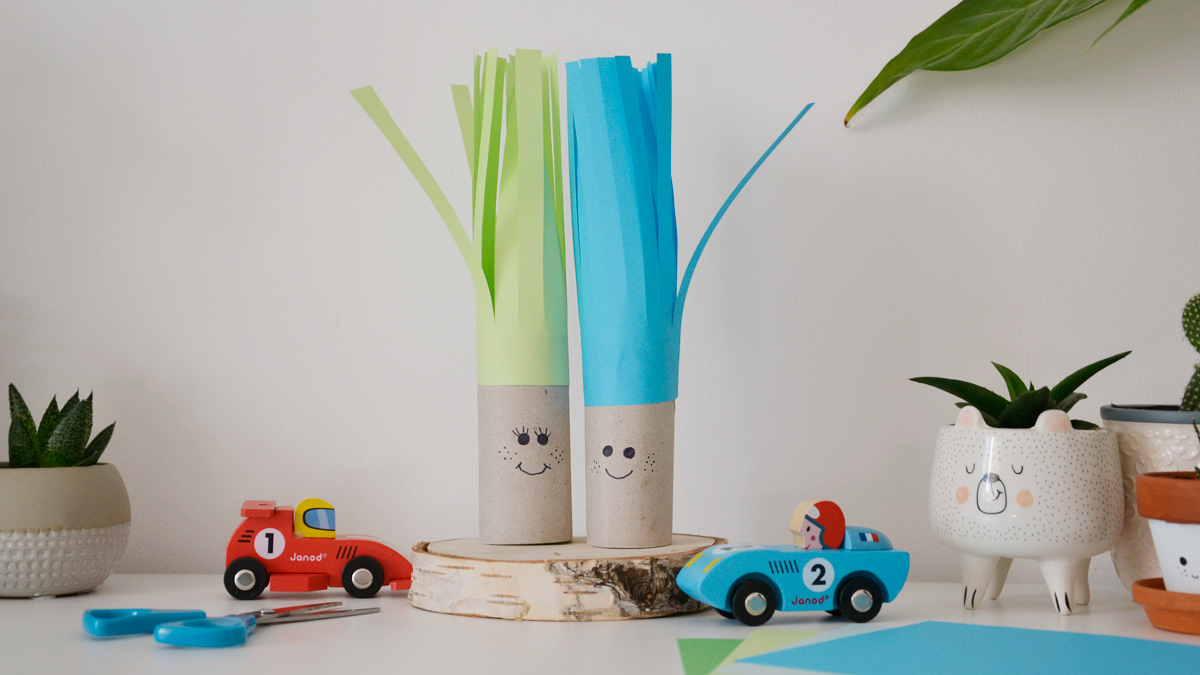 Pracę proszę zostawić będzie ona udokumentowaniem zrealizowanego projektu Miłej zabawy i powodzenia Pani Martyna 